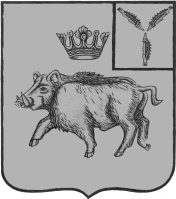 СОВЕТ ЦАРЕВЩИНСКОГО  МУНИЦИПАЛЬНОГО ОБРАЗОВАНИЯ БАЛТАЙСКОГО МУНИЦИПАЛЬНОГО РАЙОНАСАРАТОВСКОЙ ОБЛАСТИВосьмое заседание Совета пятого созываРЕШЕНИЕот 12.01.2024  №  42с. Царевщина О внесении изменений и дополненийв Устав Царевщинского муниципального образования Балтайского муниципальногорайона Саратовской областиНа основании Федерального закона от 06 октября 2003 года № 131-ФЗ                          «Об общих принципах организации местного самоуправления в Российской Федерации» (в редакции от 02.11.2023 № 517-ФЗ), Федерального закона                             от 21.07.2005 №  97-ФЗ «О государственной регистрации уставов муниципальных образований» (в редакции от 08.12.2020 № 411-ФЗ),    руководствуясь Уставом Царевщинского муниципального образования Балтайского муниципального района Саратовской области, Совет Царевщинского муниципального образования РЕШИЛ:1. Внести в Устав Царевщинского муниципального образования Балтайского муниципального района Саратовской области следующие изменения:1.1. Статью 3 изложить в следующей редакции:«Статья 3. Вопросы местного значения муниципального образования1. К вопросам местного значения сельского поселения относятся:1) составление и рассмотрение проекта бюджета поселения, утверждение                    и исполнение бюджета поселения, осуществление контроля его исполнения, составление и утверждение отчета об исполнении бюджета поселения;2) установление, изменение и отмена местных налогов и сборов поселения;3) владение, пользование и распоряжение имуществом, находящимся                         в муниципальной собственности поселения;4) обеспечение первичных мер пожарной безопасности в границах населенных пунктов поселения;5) создание условий для обеспечения жителей поселения услугами связи, общественного питания, торговли и бытового обслуживания;6) создание условий для организации досуга и обеспечения жителей поселения услугами организаций культуры;7) обеспечение условий для развития на территории поселения физической культуры, школьного спорта и массового спорта, организация проведения официальных физкультурно-оздоровительных и спортивных мероприятий поселения;8) формирование архивных фондов поселения;9) утверждение правил благоустройства территории поселения, осуществление муниципального контроля в сфере благоустройства, предметом которого является соблюдение правил благоустройства территории поселения, требований к обеспечению доступности для инвалидов объектов социальной, инженерной и транспортной инфраструктур и предоставляемых услуг, организация благоустройства территории поселения в соответствии   с указанными правилами;10) присвоение адресов объектам адресации, изменение, аннулирование адресов, присвоение наименований элементам улично-дорожной сети                                (за исключением автомобильных дорог федерального значения, автомобильных дорог регионального или межмуниципального значения, местного значения муниципального района), наименований элементам планировочной структуры                   в границах поселения, изменение, аннулирование таких наименований, размещение информации в государственном адресном реестре;11) содействие в развитии сельскохозяйственного производства, создание условий для развития малого и среднего предпринимательства;12) организация и осуществление мероприятий по работе с детьми и молодежью, участие в реализации молодежной политики, разработка и реализация мер по обеспечению и защите прав и законных интересов молодежи, разработка и реализация муниципальных программ по основным направлениям реализации молодежной политики, организация и осуществление мониторинга реализации молодежной политики в поселении; 13) оказание поддержки гражданам и их объединениям, участвующим                       в охране общественного порядка, создание условий для деятельности народных дружин;14) принятие в соответствии с гражданским законодательством Российской Федерации решения о сносе самовольной постройки, решения о сносе самовольной постройки или приведении ее в соответствие с установленными требованиями.В соответствии с Законом Саратовской области от 30.09.2014 № 108-ЗСО                  «О вопросах местного значения сельских поселений Саратовской области»                      к вопросам местного значения   Царевщинского муниципального образования относятся:1)	организация в границах поселения водоснабжения населения, водоотведения в пределах полномочий, установленных законодательством Российской Федерации;2)	сохранение, использование и популяризация объектов культурного наследия (памятников истории и культуры), находящихся в собственности поселения, охрана объектов культурного наследия (памятников истории и культуры) местного (муниципального) значения, расположенных на территории поселения;3)	создание условий для развития местного традиционного народного художественного творчества, участие в сохранении, возрождении и развитии народных художественных промыслов в поселении;4)	создание условий для массового отдыха жителей поселения и организация об  устройства мест массового отдыха населения, включая обеспечение свободного доступа граждан к водным объектам общего пользования и их береговым полосам;5)	организация ритуальных услуг и содержание мест захоронения;6)	предоставление помещения для работы на обслуживаемом административном участке поселения сотруднику, замещающему должность участкового уполномоченного полиции;7)	осуществление мер по противодействию коррупции в границах поселения;8)	дорожная деятельность в отношении автомобильных дорог местного значения в границах населенных пунктов поселения и обеспечение                  безопасности дорожного движения на них, включая создание и обеспечение функционирования парковок (парковочных мест), осуществление муниципального контроля на автомобильном транспорте и в дорожном хозяйстве в границах населенных пунктов поселения, организация дорожного движения, а также осуществление иных полномочий в области использования автомобильных дорог                  и осуществления дорожной деятельности в соответствии с законодательством Российской Федерации.2. Органы местного самоуправления  Царевщинского о муниципального образования вправе заключать соглашения с органами местного самоуправления Балтайского муниципального района о передаче им осуществления части                   своих полномочий по решению вопросов местного значения за счет межбюджетных трансфертов, предоставляемых из бюджета Царевщинского муниципального образования в местный бюджет Балтайского муниципального района в соответствии с Бюджетным кодексом Российской Федерации.Порядок заключения указанных соглашений определяется нормативным правовым актом Совета.3. Органы местного самоуправления Царевщинского муниципального образования могут обладать правами на решение вопросов, не отнесенных                         к вопросам местного значения муниципального образования, которые определяются в соответствии со статьей 14.1 Федерального закона от 06.10.2003                   № 131-ФЗ «Об общих принципах организации местного самоуправления в Российской Федерации».4. В силу положений Федерального закона от 31.07.2020 № 248-ФЗ                   «О государственном контроле (надзоре) и муниципальном контроле в Российской Федерации» муниципальный контроль подлежит осуществлению при наличии на территории муниципального образования соответствующего объекта контроля.».1.2. В статье 5:1) пункт 2 изложить в следующей редакции:«2. Староста сельского населенного пункта назначается Советом, по представлению схода граждан сельского населенного пункта из числа граждан Российской Федерации, проживающих на территории данного сельского населенного пункта и обладающих активным избирательным правом, либо граждан Российской Федерации, достигших на день представления сходом граждан 18 лет                  и имеющих в собственности жилое помещение, расположенное на территории данного сельского населенного пункта.».2) пункт 3 изложить в следующей редакции:«3. Староста сельского населенного пункта не является лицом, замещающим государственную должность, должность государственной гражданской службы, муниципальную должность, за исключением муниципальной должности депутата представительного органа     муниципального образования, осуществляющего свои полномочия на непостоянной основе, или должность муниципальной службы,                      не может состоять в трудовых отношениях и иных непосредственно связанных с ними отношениях с органами местного самоуправления.».3) пункт 4 изложить в следующей редакции:«4. Старостой сельского населенного пункта не может быть назначено лицо:1) замещающее государственную должность, должность государственной гражданской службы, муниципальную должность, за исключением муниципальной должности депутата представительного органа муниципального образования, осуществляющего свои полномочия на непостоянной основе, или должность муниципальной службы;2)  признанное судом недееспособным или ограниченно дееспособным;3) имеющее непогашенную или неснятую судимость.».1.3. В статье 8 слова «избирательная комиссия», «избирательная комиссия муниципального образования» заменить словами «избирательная комиссия, организующая подготовку и проведение выборов в органы местного самоуправления, местного референдума» в соответствующих падежах.1.4. Пункт 9 статьи 19 изложить в следующей редакции:«9. Первое заседание Совета созывает и ведет (до избрания депутатами главы муниципального образования) старейший депутат соответствующего созыва.».1.5. Пункт 7 статьи 24 изложить в следующей редакции:«7. Решение о самороспуске Совета со дня его принятия должно быть доведено до сведения избирательной комиссии, организующей подготовку                            и проведение выборов в органы местного самоуправления, местного референдума.».1.6. Статью	 25 дополнить пунктами 15 и 16 следующего содержания:«15. Полномочия депутата Совета прекращаются досрочно решением Совета в случае отсутствия депутата без уважительных причин на всех заседаниях Совета в течение шести месяцев подряд. 16. Депутат освобождается от ответственности за несоблюдение ограничений и запретов, требований о предотвращении или об урегулировании конфликта интересов и неисполнение обязанностей, установленных Федеральным законом от 06.10.2003 № 131-ФЗ «Об общих принципах организации местного самоуправления в Российской Федерации» и другими федеральными законами в целях противодействия коррупции, в случае, если несоблюдение таких ограничений, запретов и требований, а также неисполнение таких обязанностей признается следствием не зависящих от указанных лиц обстоятельств в порядке, предусмотренном частями 3-6 статьи 13 Федерального закона от 25.12.2008 № 273-ФЗ «О противодействии коррупции»;1.7. Дополнить Устав статьей 31.1 следующего содержания:«31.1. Отчет главы муниципального образования перед населением1. В целях информирования населения в соответствии с федеральным законом глава муниципального образования не реже одного раза в полгода отчитывается о деятельности органов местного самоуправления и должностных лиц местного самоуправления в ходе встреч с населением каждого населенного пункта, входящего в состав муниципального образования (далее — население).2. График проведения отчета перед населением и круг вопросов, обсуждаемых на собрании с населением, на очередной календарный год утверждается ежегодно решением Совета в срок не позднее 30 декабря.В течение года допускается корректировка графика отчета главы муниципального образования перед населением по предложению муниципальных учреждений, трудовых коллективов, организаций, населения с внесением изменений в соответствующее решение Совета. Предложения направляются главе муниципального образования не позднее, чем за 20 дней до дня проведения собрания.3. Информация о времени и месте проведения отчета должна быть доведена до сведения населения не позднее, чем за 14 дней до проведения отчета путем официального опубликования и размещения в сети Интернет на официальном сайте органа местного самоуправления.Отчет главы муниципального образования перед населением проводится в публичных местах (учреждения культуры, образования, административные здания).В случае если отведенное помещение не может вместить всех желающих присутствовать на собрании, органы местного самоуправления обязаны обеспечить трансляцию хода собрания.4. Во время отчета главы муниципального образования перед населением ведется протокол.Протокол оформляется в течение 7 дней и утверждается главой муниципального образования.В протокол включаются вопросы, заданные главе муниципального образования в ходе собрания, сроки исполнения и ответственные лица за решение того или иного вопроса, также прилагается список лиц, принявших участие в собрании.5. По завершении выступления все желающие могут задать вопросы главе муниципального образования.6. Общественно значимые вопросы, поднятые в ходе отчета главы муниципального образования перед населением, включаются в план работы органов местного самоуправления муниципального образования.7. Отчет главы муниципального образования и ответы на общественно значимые вопросы подлежат официальному опубликованию и размещению в сети Интернет на официальном сайте органа местного самоуправления.».1.8. Статью 36 – исключить.          1.9. В подпункте 2 пункта 8 статьи 25 слова «аппарате избирательной комиссии муниципального образования» исключить.           1.10. Статью 30 дополнить пунктом 9 следующего содержания:«9. Глава муниципального образования  освобождается от ответственности  за несоблюдение ограничений и запретов, требований      о предотвращении или  об урегулировании конфликта интересов и неисполнение обязанностей, установленных Федеральным законом от 06.10.2003 № 131-ФЗ «Об общих принципах организации местного самоуправления в Российской Федерации»   и другими федеральными законами в целях противодействия коррупции, в случае, если несоблюдение таких ограничений, запретов и требований, а также неисполнение таких обязанностей признается следствием не зависящих от него обстоятельств в порядке, предусмотренном частями 3-6 статьи 13 Федерального закона от 25.12.2008 № 273-ФЗ «О противодействии коррупции»;         1.11. Пункт 2 статьи 34 изложить в следующей редакции:«2. Администрация муниципального образования вправе в соответствии                      с уставом муниципального образования привлекать граждан к выполнению на добровольной основе социально значимых для поселения работ (в том числе дежурств) в целях решения вопросов местного значения поселения:- обеспечение первичных мер пожарной безопасности в границах населенных пунктов поселения:- утверждение правил благоустройства территории поселения, осуществление муниципального контроля в сфере благоустройства, предметом которого является соблюдение правил благоустройства территории поселения, требований    к обеспечению доступности для инвалидов объектов социальной, инженерной и транспортной инфраструктур и предоставляемых услуг, организация благоустройства территории поселения в соответствии с указанными правилами;- создания условий для массового отдыха жителей поселения и организация обустройства мест массового отдыха населения, включая обеспечение свободного доступа граждан к водным объектам общего пользования и их береговым полосам.          Порядок привлечения граждан к выполнению на добровольной основе социально значимых для поселения работ (в том числе дежурств) в целях решения вопросов местного значения поселения определяется нормативным правовым актом Совета Царевщинского муниципального образования.           К социально значимым работам могут быть отнесены только работы,                       не требующие специальной профессиональной подготовки.          К выполнению социально значимых работ могут привлекаться совершеннолетние трудоспособные жители поселения в свободное от основной работы или учебы время на безвозмездной основе не более чем один раз в три месяца. При этом продолжительность социально значимых работ не может составлять более четырех часов подряд».    1.12. Пункт 3 статьи 32 изложить в следующей редакции:   «В случае досрочного прекращения полномочий главы муниципального образования либо применения к нему по решению суда мер процессуального принуждения в виде заключения под стражу или временного отстранения от должности его полномочия, временно, до избрания нового главы муниципального образования, а также в случае временного отсутствия главы муниципального образования (в связи с болезнью, отпуском и по другим причинам) его полномочия по руководству деятельности представительного органа исполняет уполномоченный депутат (исполняющий обязанности главы муниципального образования), а полномочия главы муниципального образования по руководству деятельности местной администрации  муниципальный служащий – заместитель главы администрации.2. Направить настоящее решение на государственную регистрацию                               в Управление Министерства юстиции Российской Федерации по Саратовской области.3. Настоящее решение вступает в силу после его официального опубликования (обнародования) после государственной регистрации.4. Контроль за исполнением настоящего решения возложить на постоянно действующую комиссию Совета Царевщинского муниципального образования по вопросам местного самоуправления.И.о. главы Царевщинскогомуниципального образования				             Т.В.Березина           